EXAMPLEPage 1 of 1INSPECTION and TEST - REPORTELECTRICALINSPECTION and TEST - REPORTELECTRICALINSPECTION and TEST - REPORTELECTRICALINSPECTION and TEST - REPORTELECTRICALINSPECTION and TEST - REPORTELECTRICALINSPECTION and TEST - REPORTELECTRICALINSPECTION and TEST - REPORTELECTRICALINSPECTION and TEST - REPORTELECTRICALINSPECTION and TEST - REPORTELECTRICALContract:Client: Checklist Ref.:Contract:Client: Checklist Ref.:Lot No.: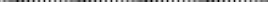 Location:	 	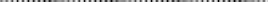 Lot No.:Location:	 	Lot No.:Location:	 	Lot No.:Location:	 	Lot Opened:Lot Opened:Lot Opened:Contract:Client: Checklist Ref.:Contract:Client: Checklist Ref.:Lot No.:Location:	 	Lot No.:Location:	 	Lot No.:Location:	 	Lot No.:Location:	 	Lot Closed:Name:Lot Closed:Name:Lot Closed:Name:Comments:	(Delays/Disruption,Improvements,Other)Comments:	(Delays/Disruption,Improvements,Other)Comments:	(Delays/Disruption,Improvements,Other)Comments:	(Delays/Disruption,Improvements,Other)Comments:	(Delays/Disruption,Improvements,Other)Comments:	(Delays/Disruption,Improvements,Other)Signature:Signature:Signature:No.ProcessSpec/Std/DwgAcceptance CriteriaPassFailCAR Ref:Initial(ITP)Date1Subcontractor Review2Safety InductionUNDERGROUND CABLING3Monitor installation of conduits, ducts:. Type and material.. Size. Location4Inspect conduits, ducts prior to backfilling:. Entries sealed.. Draw cords.. Free from crimps, bends.5Approve columns (ext.).SWITCHBOARDS6Approve Switchboard Manufacturer.7Check switchboard(s) delivered to Site.8Check installed switchboards.LUMINAIRES9Test luminaires.10Check luminaires:. Type. Make and model.. Colour/Finish. Capacity/Output. Position/Support/FixingsCOMMUNICATIONS11Provide "As Installed" Drawings.12Testing13Monitor installation:. Equipment. Cabling. LocationFIRE DETECTION14Monitor installation:. Cabling. Detectors.  Call Points. Alarm Bells. Fire Control Panel15Submit Test Reports16Provide CertificationMECHANICAL17Provide Guarantee and Certification18Check walls - All services roughed in prior tosheeting.19FINAL INSPECTION (Including review of recordsfor Items 3 to 18 above.)Note: Ensure all certificates, records and photos are attached to the Inspection ReportNote: Ensure all certificates, records and photos are attached to the Inspection ReportNote: Ensure all certificates, records and photos are attached to the Inspection ReportNote: Ensure all certificates, records and photos are attached to the Inspection ReportNote: Ensure all certificates, records and photos are attached to the Inspection ReportNote: Ensure all certificates, records and photos are attached to the Inspection ReportNote: Ensure all certificates, records and photos are attached to the Inspection ReportNote: Ensure all certificates, records and photos are attached to the Inspection ReportNote: Ensure all certificates, records and photos are attached to the Inspection Report